T.C.KÜTAHYA VALİLİĞİŞEHİT TÜRKAN TÜRKMEN TEKİN MESLEKİ VE TEKNİK ANADOLU LİSESİ OKULU MÜDÜRLÜĞÜ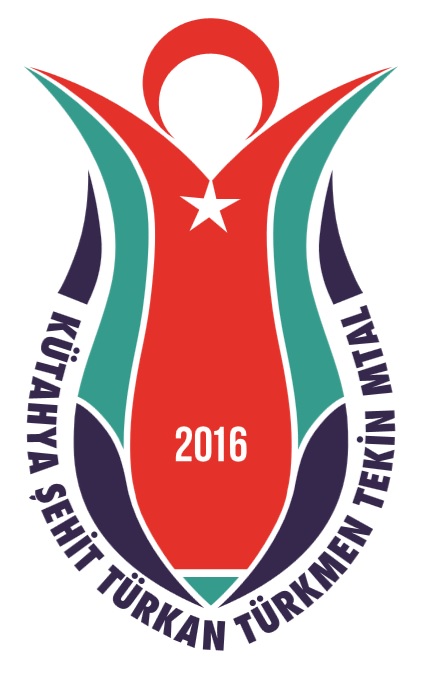 2019-2023 STRATEJİK PLANI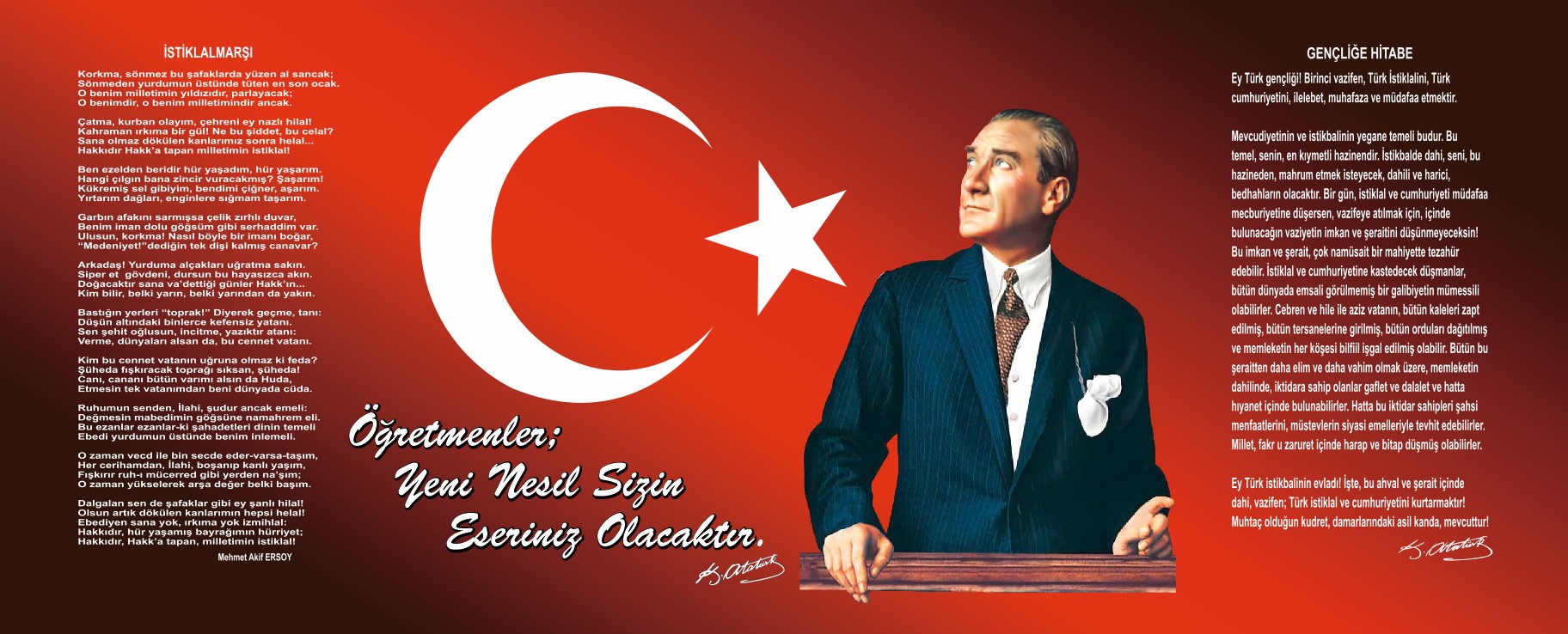 SunuşDeğerli paydaşımız;  Başarmak ferdi, kurumsal aynı zamanda da toplumsal bir hedeftir. Okulumuz, öğrencilerini bilgi ve beceri ile donatmayı, mesleki yeterliliğe ulaştırmayı, kendine güvenen, değer üreten, paylaşan, gelişmeye açık, çalışmayı özümsemiş, başarıya odaklanmış, milli ve manevi değerleri benimsemiş, ülkesine ve milletine hizmet etmekten kendini mutlu sayan kişiler olarak hayata ve yükseköğrenime üst derecede hazırlamayı hedef edinmiştir. Okulumuz bu hedeflerini, yöneticilerin, öğretmenlerin, öğrencilerin, velilerin, yardımcı personelin, paydaşların özverisi, planlı, teknik, sistemli ve sürekli çalışmasıyla gerçekleştirebilecektir. Önceliğimiz, ülkemizin çağdaş medeniyetlerin arasındaki hak ettiği yeri kazanmasını sağlamak için elimizden geldiğince çalışmak olacaktır.  Kaldı ki artık kamu yönetim anlayışımız bile durağan yapıdan kinetik yapıya dönüşmeye başlamışken, devleti meydana getiren en temel kurumlardan biri olan okullarımızın da bu bilinçle hareket etmesinden, kendisini geleceğe daha hazır hale getirecek tedbirler almasından, planlamalar yaparak bu planları uygulamasından daha doğal ve kaçınılmaz bir sonuç olamaz. Bizler içinde bulunduğumuz camianın ve yüklendiğimiz misyonun gereği olarak, Atatürk İlklerine bağlı, çağdaş, devletini ve milletini seven, insani değerlere saygılı, ahlaki ve toplumsal kurallara bağlı ve bu kurallara uygun hareket etme erdemi gösteren bireyler yetiştirebilmek amacı ile göstereceğimiz faaliyetlerimizi bir plan dâhilinde hazırladık ve kamuoyuna sunuyoruz. Bu düşüncelerle 2019-2023 dönemi stratejik planın hazırlanmasında emeği geçen bütün çalışma arkadaşlarıma yürekten teşekkür eder, tüm paydaşlarımıza şahsım ve kurumum adına esenlikler dilerim. Saygılarımla																																	Murat Fazıl AKKOÇOkul MüdürüİçindekilerSunuş	3İçindekiler	4BÖLÜM I: GİRİŞ ve PLAN HAZIRLIK SÜRECİ	5BÖLÜM II: DURUM ANALİZİ	6Okulun Kısa Tanıtımı 	6Okulun Mevcut Durumu: Temel İstatistikler	8PAYDAŞ ANALİZİ	13GZFT (Güçlü, Zayıf, Fırsat, Tehdit) Analizi	16Gelişim ve Sorun Alanları	18BÖLÜM III: MİSYON, VİZYON VE TEMEL DEĞERLER	21MİSYONUMUZ 	21VİZYONUMUZ 	21TEMEL DEĞERLERİMİZ 	22BÖLÜM IV: AMAÇ, HEDEF VE EYLEMLER	23TEMA I: EĞİTİM VE ÖĞRETİME ERİŞİM	23TEMA II: EĞİTİM VE ÖĞRETİMDE KALİTENİN ARTIRILMASI	26TEMA III: KURUMSAL KAPASİTE	31V. BÖLÜM: MALİYETLENDİRME	35EKLER:	36BÖLÜM I: GİRİŞ ve PLAN HAZIRLIK SÜRECİ2019-2023 dönemi stratejik plan hazırlanması süreci Üst Kurul ve Stratejik Plan Ekibinin oluşturulması ile başlamıştır. Ekip tarafından oluşturulan çalışma takvimi kapsamında ilk aşamada durum analizi çalışmaları yapılmış ve durum analizi aşamasında paydaşlarımızın plan sürecine aktif katılımını sağlamak üzere paydaş anketi, toplantı ve görüşmeler yapılmıştır. Durum analizinin ardından geleceğe yönelim bölümüne geçilerek okulumuzun amaç, hedef, gösterge ve eylemleri belirlenmiştir. Çalışmaları yürüten ekip ve kurul bilgileri altta verilmiştir.STRATEJİK PLAN ÜST KURULUBÖLÜM II: DURUM ANALİZİDurum analizi bölümünde okulumuzun mevcut durumu ortaya konularak neredeyiz sorusuna yanıt bulunmaya çalışılmıştır. Bu kapsamda okulumuzun kısa tanıtımı, okul künyesi ve temel istatistikleri, paydaş analizi ve görüşleri ile okulumuzun Güçlü Zayıf Fırsat ve Tehditlerinin (GZFT) ele alındığı analize yer verilmiştir.Okulun Kısa Tanıtımı Hüsnü Kişioğlu Lisesi, Kütahya İl Milli Eğitim Müdürlüğünün 1988 yılı yatırım programı çerçevesinde 20 derslikli olarak planlanmış ve ortaokul yapılmak üzere, Yenidoğan mahallesi Gezek sokakta inşaatına başlanmıştır. 1989 yılında su basmanı ve 1.kat tamamlanarak,10 derslikli olarak 194 öğrenci ile eğitim öğretime başlamıştır. 1993 yılı yatırım programı çerçevesinde okulumuza kat ilavesi yapılarak dershane kapasitesi 20’ye çıkartılmıştır.  Okulumuzun ismi 1997 yılında, zorunlu kesintisiz eğitime geçilmesi nedeniyle “Hüsnü Kişioğlu İlköğretim Okulu” olarak değiştirilmiştir. Ayrıca 1999 yılında çok amaçlı spor salonunun yeri kamulaştırılarak, aynı yıl kapalı spor salonu yapılarak hizmete açılmıştır.   2004/2005 öğretim yılı başı Hüsnü Kişioğlu İlköğretim Okulu kapatılarak Hüsnü Kişioğlu Lisesi(Genel Lise)  adıyla, 5 şubede yalnız 9.sınıflar alınarak eğitim öğretime başlamıştır. 2010-2011 öğretim yılından itibaren  genel  lise kademeli olarak kapatılmış ve  Kız Teknik ve Meslek Lisesine dönüştürülmüş ve 3 şube Kız Meslek Lisesi öğrencisi kayıt edilmiş, 2011-2012 öğretim yılından itibaren de Anadolu Kız Meslek Lisesi kısmı ilave edilmiştir. Kademeli olarak Çocuk Gelişimi ve Eğitimi  Alanında, Kız Meslek Lisesi ve Anadolu Kız Meslek Lisesi statüsünde eğitim-öğretim hizmeti vermiştir. Okulumuz 2013-2014 Eğitim öğretim yılında geçici olarak Kütahya Merkez YİBO bünyesinde 2015-2016 eğitim öğretim yılına kadar hizmet vermiştir.2014-2015 eğitim öğretim döneminde okulumuzda Çocuk Gelişimi Ve Eğitimi Alanına ek Hasta Ve Yaşlı Hizmetleri alanı açılmıştır.2015-2016 Eğitim öğretim yılından itibaren de yeni binamızda Şehit Türkan Türkmen TEKİN Mesleki ve Teknik Anadolu lisesi ismiyle halen hizmet vermektedir.2018-2019 Eğitim öğretim yılında mevcut iki bölümümüze ek olarak Yiyecek ve İçecek Hizmetleri alanı açılmıştır hali hazırda üç alanımızla halen hizmet verilmektedir.Okulun Mevcut Durumu: Temel İstatistikleriOkul KünyesiOkulumuzun temel girdilerine ilişkin bilgiler altta yer alan okul künyesine ilişkin tabloda yer almaktadır.Temel Bilgiler Tablosu- Okul Künyesi Çalışan BilgileriOkulumuzun çalışanlarına ilişkin bilgiler altta yer alan tabloda belirtilmiştir.Çalışan Bilgileri Tablosu(2018-2019 Eğitim – Öğretim Yılı)(2019-2020 Eğitim-Öğretim Yılı)Okulumuz Bina ve Alanları	Okulumuzun binası ile açık ve kapalı alanlarına ilişkin temel bilgiler altta yer almaktadır.Okul Yerleşkesine İlişkin Bilgiler Sınıf ve Öğrenci Bilgileri	Okulumuzda yer alan sınıfların öğrenci sayıları alttaki tabloda verilmiştir. (2018 -2019 Eğitim –Öğretim Yılı)(2019-2020 Eğitim- Öğretim Yılı)Donanım ve Teknolojik KaynaklarımızTeknolojik kaynaklar başta olmak üzere okulumuzda bulunan çalışır durumdaki donanım malzemesine ilişkin bilgiye alttaki tabloda yer verilmiştir.Teknolojik Kaynaklar TablosuGelir ve Gider BilgisiOkulumuzun genel bütçe ödenekleri, okul aile birliği gelirleri ve diğer katkılarda dâhil olmak üzere gelir ve giderlerine ilişkin son üç  yıl gerçekleşme bilgileri alttaki tabloda verilmiştir.PAYDAŞ ANALİZİKurumumuzun temel paydaşları öğrenci, veli ve öğretmen olmakla birlikte eğitimin dışsal etkisi nedeniyle okul çevresinde etkileşim içinde olunan geniş bir paydaş kitlesi bulunmaktadır. Paydaşlarımızın görüşleri anket, toplantı, dilek ve istek kutuları, elektronik ortamda iletilen önerilerde dâhil olmak üzere çeşitli yöntemlerle sürekli olarak alınmaktadır.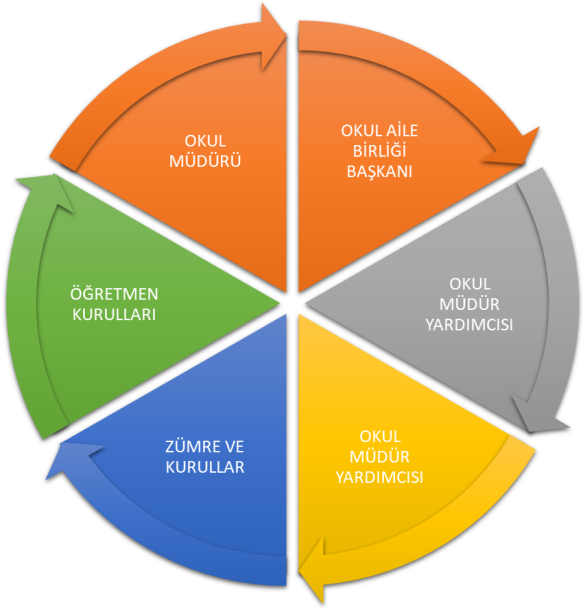 Paydaş anketlerine ilişkin ortaya çıkan temel sonuçlara altta yer verilmiştir  : Öğrenci Anketi Sonuçları: 1.Okulda öğrencilerimizin  kendini güvende hissetmediği 2.Öğretmenlerle  ihtiyaç duyulduğunda rahatlıkla görüşebilindiği 3.Okul müdürü ile ihtiyaç duyulduğunda rahatlıkla konuşabilindiği4.Okulun rehberlik servisinden yeterince yararlanılabilindiği5.Okula iletilen öneri ve isteklerimin  dikkate alındığı6.Okulda öğrencilerle ilgili alınan kararlarda öğrencilerin  görüşlerinin alınmasının yetersiz düzeyde olduğu7.Öğretmenler yeniliğe açık olarak derslerin işlenişinde çeşitli yöntemler kullandığı8.Derslerde konuya göre uygun araç gereçler kullanıldığı9.Teneffüslerde ihtiyaçların rahatlıkla giderebiliyor olduğu10.Okulun içi ve dışı temiz olduğu11.Okulun binası ve diğer fiziki mekânlar yeterli olduğu12.Okul kantininde satılan malzemeler sağlıklı ve güvenilirliğinden çok fazla emin olunmadığı13.Okulumuzda yeterli miktarda sanatsal ve kültürel faaliyetler düzenlenmesinde eksiklikler olduğuSonuçlarına varılmıştır.Öğretmen Anketi Sonuçları: 1.Okulumuzdaki öğrenciler saygılı olduğu2.Velilerimizle iletişimin iyi olduğu3. Kalabalık bir okul olmadığı4.Arkadaşlar arasında öğrencilerimizin sorunlarının olmadığı5. İdaremizin öğretmenlerimize değer verdiği6.Ulaşımı zor zil sorunu var ısınması yetersiz bazı sınıflar karanlık 7.Bina temiz kullanışlı rahat güzel 8. Okulumuzun yeri velilerimiz tarafından uygun bulunmamadığı9. Bu sebeple öğrenci sayımızda azalma olduğu10.Akilli tahtamız bulunmamaktadır11.öğrenci bilgi seviyesi düşük olduğu12.Velilerimiz veli toplantılarına katılma problemi olduğuSonuçlarına varılmıştır.Veli Anketi Sonuçları:1.İhtiyaç duyulduğunda okul çalışanlarıyla rahatlıkla görüşebilindiği2.Velileri ilgilendiren okul duyurularını zamanında öğrenildiği3.Öğrencilerle  ilgili konularda okulda rehberlik hizmeti rahatlıkla alınabildiği4.Okula iletilen istek ve şikâyetlerin dikkate alındığı. 5.Öğretmenlerin yeniliğe açık olarak derslerin işlenişinde çeşitli yöntemler kullandığını6.Okulda yabancı kişilere karşı güvenlik önlemleri noktasında hassas olunduğu7.Okulda velileri ilgilendiren kararlarda görüşlerin alınmasında yetersizliğin olduğu8.E-Okul Veli Bilgilendirme Sistemi ile okulun internet sayfasını düzenli olarak takip edildiği9.Çocuğumun okulunu sevdiğini ve öğretmenleriyle iyi anlaştığı düşüncesine kısmen katılındığı10.Okul, teknik araç ve gereç yönünden yeterli donanıma sahip olunmadığı11.Okul her zaman temiz ve bakımlı olduğu12.Okulumuzda yeterli miktarda sanatsal ve kültürel faaliyetler düzenlenmediğiSonuçlarına varılmıştır.GZFT (Güçlü, Zayıf, Fırsat, Tehdit) Analizi Okulumuzun temel istatistiklerinde verilen okul künyesi, çalışan bilgileri, bina bilgileri, teknolojik kaynak bilgileri ve gelir gider bilgileri ile paydaş anketleri sonucunda ortaya çıkan sorun ve gelişime açık alanlar iç ve dış faktör olarak değerlendirilerek GZFT tablosunda belirtilmiştir. Dolayısıyla olguyu belirten istatistikler ile algıyı ölçen anketlerden çıkan sonuçlar tek bir analizde birleştirilmiştir.Kurumun güçlü ve zayıf yönleri donanım, malzeme, çalışan, iş yapma becerisi, kurumsal iletişim gibi çok çeşitli alanlarda kendisinden kaynaklı olan güçlülükleri ve zayıflıkları ifade etmektedir ve ayrımda temel olarak okul müdürü/müdürlüğü kapsamından bakılarak iç faktör ve dış faktör ayrımı yapılmıştır. İçsel Faktörler Güçlü YönlerZayıf YönlerDışsal Faktörler FırsatlarTehditler Gelişim ve Sorun AlanlarıGelişim ve sorun alanları analizi ile GZFT analizi sonucunda ortaya çıkan sonuçların planın geleceğe yönelim bölümü ile ilişkilendirilmesi ve buradan hareketle hedef, gösterge ve eylemlerin belirlenmesi sağlanmaktadır. Gelişim ve sorun alanları ayrımında eğitim ve öğretim faaliyetlerine ilişkin üç temel tema olan Eğitime Erişim, Eğitimde Kalite ve kurumsal Kapasite kullanılmıştır. Eğitime erişim, öğrencinin eğitim faaliyetine erişmesi ve tamamlamasına ilişkin süreçleri; Eğitimde kalite, öğrencinin akademik başarısı, sosyal ve bilişsel gelişimi ve istihdamı da dâhil olmak üzere eğitim ve öğretim sürecinin hayata hazırlama evresini; Kurumsal kapasite ise kurumsal yapı, kurum kültürü, donanım, bina gibi eğitim ve öğretim sürecine destek mahiyetinde olan kapasiteyi belirtmektedir.Gelişim ve sorun alanlarına ilişkin GZFT analizinden yola çıkılarak saptamalar yapılırken yukarıdaki tabloda yer alan ayrımda belirtilen temel sorun alanlarına dikkat edilmesi gerekmektedir. Gelişim ve Sorun AlanlarımızBÖLÜM III: MİSYON, VİZYON VE TEMEL DEĞERLEROkul Müdürlüğümüzün Misyon, vizyon, temel ilke ve değerlerinin oluşturulması kapsamında öğretmenlerimiz, öğrencilerimiz, velilerimiz, çalışanlarımız ve diğer paydaşlarımızdan alınan görüşler, sonucunda stratejik plan hazırlama ekibi tarafından oluşturulan Misyon, Vizyon, Temel Değerler; Okulumuz üst kurulana sunulmuş ve üst kurul tarafından onaylanmıştır.MİSYONUMUZ Biz Şehit Türkan TÜRKMEN TEKİN Meslekî ve Teknik Anadolu Lisesi olarak beden ve ruh-akıl sağlığı yerinde, üretici özgürce düşünen, öğrenmeyi öğrenen, öğrendiklerini davranışa döken, milli ve evrensel değerlere bağlı, her alanda başarıyı hedefleyen ve bir numara olan sürekli gelişmeye inanan öğrencilerimizi hayata, üniversiteye ve geleceğe hazırlar; çalışanlarımızı demokratik bir ortamda en yüksek verimliliğe ulaştırmak için varız. VİZYONUMUZ Biz Şehit Türkan TÜRKMEN TEKİN Meslekî ve Teknik Anadolu Lisesi olarak memleketimizi ve ülkemizi çağdaş uygarlık düzeyinin üzerine çıkaracak eğitim ve öğretim etkinliklerinin bir parçası olarak, Kütahya da eğitim, bilim ve kültür merkezi olmaktır.TEMEL DEĞERLERİMİZ 1) Millidir 2) İnsanidir 3) Demokratiktir 4) Paylaşımcıdır 5) Sürekli Gelişen ve Yenilikçidir 6) Cömert ve YardımseverdirBÖLÜM IV: AMAÇ, HEDEF VE EYLEMLERTEMA I: EĞİTİM VE ÖĞRETİME ERİŞİMİN ARTIRILMASIEğitim ve öğretime erişim okullaşma ve okul terki, devam ve devamsızlık, okula uyum ve oryantasyon, özel eğitime ihtiyaç duyan bireylerin eğitime erişimi, yabancı öğrencilerin eğitime erişimi ve hayat boyu öğrenme kapsamında yürütülen faaliyetlerin ele alındığı temadır.Stratejik Amaç 1: Öğrencilerimizin uyum ve devamsızlık sorunları giderilerek, başarıyı bir kültür haline getirmeleri sağlanacaktır.Stratejik Hedef 1.1.  Öğrencilerimizin uyum ve devamsızlık sorunları giderilerek,  eğitim-öğretimden verimli bir şekilde yararlanmaları sağlanacaktır.Performans Göstergeleri EylemlerTEMA II: EĞİTİM VE ÖĞRETİMDE KALİTENİN ARTIRILMASIEğitim ve öğretimde kalitenin artırılması başlığı esas olarak eğitim ve öğretim faaliyetinin hayata hazırlama işlevinde yapılacak çalışmaları kapsamaktadır. Bu tema altında akademik başarı, sınav kaygıları, sınıfta kalma, ders başarıları ve kazanımları, disiplin sorunları, öğrencilerin bilimsel, sanatsal, kültürel ve sportif faaliyetleri ile istihdam ve meslek edindirmeye yönelik rehberlik ve diğer mesleki faaliyetler yer almaktadır. Stratejik Amaç 2: Öğrencilerimizin gelişmiş dünyaya uyum sağlayacak şekilde donanımlı bireyler olabilmesi için eğitim ve öğretimde kalite artırılacaktır.Stratejik Hedef 2.1.  Öğrenme kazanımlarını takip eden ve velileri de sürece dâhil eden bir yönetim anlayışı ile öğrencilerimizin akademik başarıları ve sosyal faaliyetlere etkin katılımı artırılacaktır.Performans GöstergeleriEylemlerStratejik Hedef 2.2.  Etkin bir rehberlik anlayışıyla, öğrencilerimizi ilgi ve becerileriyle orantılı bir şekilde üst öğrenime veya istihdama hazır hale getiren daha kaliteli bir kurum yapısına geçilecektir. Performans GöstergeleriEylemlerTEMA III: KURUMSAL KAPASİTEStratejik Amaç 3: Eğitim ve öğretim faaliyetlerinin daha nitelikli olarak verilebilmesi için okulumuzun kurumsal kapasitesi güçlendirilecektir. Stratejik Hedef 3.1.  Okulumuz insana hizmet odaklı çalışan bir kurum haline getirilecek, yararlanıcıların memnuniyetleri ve çalışanların mesleki yeterlilikleri artırılacaktır.Performans GöstergeleriEylemlerV. BÖLÜM: MALİYETLENDİRME2019-2023 Stratejik Planı Faaliyet/Proje Maliyetlendirme TablosuVI. BÖLÜM: İZLEME VE DEĞERLENDİRMEOkulumuz Stratejik Planı izleme ve değerlendirme çalışmalarında 5 yıllık Stratejik Planın izlenmesi ve 1 yıllık gelişim planın izlenmesi olarak ikili bir ayrıma gidilecektir. Stratejik planın izlenmesinde 6 aylık dönemlerde izleme yapılacak denetim birimleri, il ve ilçe millî eğitim müdürlüğü ve Bakanlık denetim ve kontrollerine hazır halde tutulacaktır.Yıllık planın uygulanmasında yürütme ekipleri ve eylem sorumlularıyla aylık ilerleme toplantıları yapılacaktır. Toplantıda bir önceki ayda yapılanlar ve bir sonraki ayda yapılacaklar görüşülüp karara bağlanacaktır. Üst Kurul BilgileriÜst Kurul BilgileriEkip BilgileriEkip BilgileriAdı SoyadıUnvanıAdı SoyadıUnvanıMurat fazıl AKKOÇOkul MüdürüZerrin CENGİZÇoc. Gel. Ve Eğt. Alan ŞefiEsra ÜNVERMüdür YardımcısıA.Samet GÜRDAMARMatematik ÖğretmeniZerrin CENGİZÖğretmenG.Gökşen KAPLANTürk Dili Ve Edebiyatı Öğretmeni Hatice BÜYÜKÇALI (2018-2019)Ahmet Kaya (2019-2020) Okul Aile Birliği BaşkanıMustafa ARIKANTürk Dili Ve Edebiyatı ÖğretmeniAşire AYDIN (2018-2019)Okul Aile Birliği ÜyesiYeliz KOLAYHasta Ve Yaşlı Hizmetleri Alan ŞefiÖzlem AKBULUT (2019-2020)Feray BOLALTarih Öğretmeniİli: KÜTAHYAİli: KÜTAHYAİli: KÜTAHYAİli: KÜTAHYAİlçesi: MERKEZİlçesi: MERKEZİlçesi: MERKEZİlçesi: MERKEZAdres: Osman Gazi mah. Mücellit Mehmet Hilmi Efendi cad. No:4 KÜTAHYAOsman Gazi mah. Mücellit Mehmet Hilmi Efendi cad. No:4 KÜTAHYAOsman Gazi mah. Mücellit Mehmet Hilmi Efendi cad. No:4 KÜTAHYACoğrafi Konum (link):Coğrafi Konum (link):http://sehitturkanturkmentekinmtal.meb.k12.tr/tema/harita.php?R=1&iframe=true&width=90%&height=90% http://sehitturkanturkmentekinmtal.meb.k12.tr/tema/harita.php?R=1&iframe=true&width=90%&height=90% Telefon Numarası: 027427155150274271551502742715515Faks Numarası:Faks Numarası:0274 271 54440274 271 5444e- Posta Adresi:sehitturkanturkmentekinmtal@gmail.comsehitturkanturkmentekinmtal@gmail.comsehitturkanturkmentekinmtal@gmail.comWeb sayfası adresi:Web sayfası adresi:sehitturkanturkmentekinmtal.meb.k12.trsehitturkanturkmentekinmtal.meb.k12.trKurum Kodu:973092973092973092Öğretim Şekli:Öğretim Şekli:Tam Gün(Tam Gün/İkili Eğitim)Tam Gün(Tam Gün/İkili Eğitim)Okulun Hizmete Giriş Tarihi : 2016Okulun Hizmete Giriş Tarihi : 2016Okulun Hizmete Giriş Tarihi : 2016Okulun Hizmete Giriş Tarihi : 2016Toplam Çalışan Sayısı Toplam Çalışan Sayısı 2018-2019 Eğitim- Öğretim Yılı (31)  2019-2020 Eğitim Öğretim Yılı (39)2018-2019 Eğitim- Öğretim Yılı (31)  2019-2020 Eğitim Öğretim Yılı (39)Öğrenci Sayısı:Kız2018-2019 Eğitim- Öğretim Yılı (287)   2019-2020 Eğitim Öğretim Yılı (203)2018-2019 Eğitim- Öğretim Yılı (287)   2019-2020 Eğitim Öğretim Yılı (203)Öğretmen SayısıKadın2018-2019 Eğitim- Öğretim Yılı (21)   2019-2020 Eğitim Öğretim Yılı (21)2018-2019 Eğitim- Öğretim Yılı (21)   2019-2020 Eğitim Öğretim Yılı (21)Öğrenci Sayısı:Erkek-0-0Öğretmen SayısıErkek2018-2019 Eğitim- Öğretim Yılı (5)   2019-2020 Eğitim Öğretim Yılı (7)2018-2019 Eğitim- Öğretim Yılı (5)   2019-2020 Eğitim Öğretim Yılı (7)Öğrenci Sayısı:Toplam2018-2019 Eğitim- Öğretim Yılı  (287)  2019-2020 Eğitim Öğretim Yılı (203)202018-2019 Eğitim- Öğretim Yılı  (287)  2019-2020 Eğitim Öğretim Yılı (203)20Öğretmen SayısıToplam2018-2019 Eğitim- Öğretim Yılı (26)   2019-2020 Eğitim Öğretim Yılı (28)2018-2019 Eğitim- Öğretim Yılı (26)   2019-2020 Eğitim Öğretim Yılı (28)Derslik Başına Düşen Öğrenci SayısıDerslik Başına Düşen Öğrenci SayısıDerslik Başına Düşen Öğrenci Sayısı:11Şube Başına Düşen Öğrenci SayısıŞube Başına Düşen Öğrenci SayısıŞube Başına Düşen Öğrenci Sayısı:19Öğretmen Başına Düşen Öğrenci SayısıÖğretmen Başına Düşen Öğrenci SayısıÖğretmen Başına Düşen Öğrenci Sayısı:11Şube Başına 30’dan Fazla Öğrencisi Olan Şube SayısıŞube Başına 30’dan Fazla Öğrencisi Olan Şube SayısıŞube Başına 30’dan Fazla Öğrencisi Olan Şube Sayısı:1Öğrenci Başına Düşen Toplam Gider MiktarıÖğrenci Başına Düşen Toplam Gider MiktarıÖğrenci Başına Düşen Toplam Gider Miktarı102Öğretmenlerin Kurumdaki Ortalama Görev SüresiÖğretmenlerin Kurumdaki Ortalama Görev SüresiÖğretmenlerin Kurumdaki Ortalama Görev Süresi4UnvanErkekKadınToplamOkul Müdürü ve Müdür Yardımcısı123Branş Öğretmeni52126Rehber Öğretmen101İdari Personel011Yardımcı Personel336Güvenlik Personeli101Toplam Çalışan Sayıları112738UnvanErkekKadınToplamOkul Müdürü ve Müdür Yardımcısı213Branş Öğretmeni72128Rehber Öğretmen011İdari Personel011Yardımcı Personel4+1(TYP)0+1(TYP)6Güvenlik Personeli01(TYP)1Toplam Çalışan Sayıları142640Okul Bölümleri Okul Bölümleri Özel AlanlarVarYokOkul Kat SayısıZemin+3Çok Amaçlı Salon1Derslik Sayısı26Çok Amaçlı SahaXDerslik Alanları (m2)816Kütüphane1Kullanılan Derslik Sayısı15Fen Laboratuvarı1Şube Sayısı15Bilgisayar LaboratuvarıXİdari Odaların Alanı (m2)212İş AtölyesiXÖğretmenler Odası (m2)69Beceri Atölyesi3Okul Oturum Alanı (m2)1500PansiyonXOkul Bahçesi (Açık Alan)(m2)4000Okul Kapalı Alan (m2)1500Sanatsal, bilimsel ve sportif amaçlı toplam alan (m2)271Kantin (m2)17Tuvalet Sayısı7SINIFIKızErkekToplamSINIFIKızErkekToplam9-A1801811-B110119-B1701711-C160169-C1101111-D1501510-A2402412-A2102110-B1401412-B2202210-C2102112-C3103110-D1901912-D2802811-A15015SINIFIKızErkekToplamSINIFIKızErkekToplam9-A2102111-C120129-B2002011-D1801810-A1401412-A1501510-B90912-B1301310-C1401412-C1701711-A2402412-D1401411-B14014Akıllı Tahta Sayısı0TV Sayısı3Masaüstü Bilgisayar Sayısı9Yazıcı Sayısı7Taşınabilir Bilgisayar Sayısı5Fotokopi Makinası Sayısı3Projeksiyon Sayısı3İnternet Bağlantı Hızı10/10 MpsBütçe / Yıl201620172018Gelir Miktarı8.699,0019.93026,168Gider Miktarı10.688,9922.57029.522Fark-1.989,99-2.64-3.354ÖğrencilerSınıf mevcutlarının standartlara uygun olması, kalabalık olmamasıÇalışanlarÖğretmen kadrosunun iyi ve deneyimli kişilerden oluşmasıVelilerSosyo-Kültürel Faaliyetlere önem verilmesiBina ve YerleşkeTercih edilen bir kurum olmasıDonanımOkul bahçesinin giriş ve çıkışlarının kontrol altına alınması ve disiplinsizliklerin en az düzeyde olmasıBütçeTeknoloji ve Mali Kaynaklar açısından yeterli düzeyde imkanları olmasıYönetim SüreçleriOkul İdaresinin değişime ve gelişime açık olmasıİletişim SüreçleriOkul İdaresi ve çalışanlar arasındaki iletişimin güçlü olmasıÖğrencilerÜniversite sınavlarına gereken önemin verilememesiÇalışanlarUlaşım zorlukları ve okul çevresi sosyal imkanların azlığının yarattığı sıkıntılar ve öğretmen sayısının yetersizliğiVelilerVelinin sosyo kültürel ve ekonomik yönden zayıf olmasıBina ve YerleşkeSpor tesislerinin istenilen miktar ve düzeyde olmamasıDonanımEtkileşimli tahtaların olmamasıBütçeÇevreden ve velilerden yeterince yatırımın olmamasıYönetim SüreçleriOkul rehber öğretmeninin olmamasıİletişim SüreçleriVelilerin öğrenci veli iletişiminin zayıf olması.PolitikEtkin ekip çalışmalarının yapılmasıEkonomikOkul Aile Birliği ve Dayanışma Derneği gibi kuruluşların Eğitim-Öğretim konularına ilgili olmalarıSosyolojikDiğer kurum ve kuruluşlarla işbirliği yapabilmemizTeknolojikÖğrencilerin sosyal faaliyetlere istekli olmalarıMevzuat-YasalEtkin ekip çalışmalarının yapılmasıEkolojikKentsel dönüşüm bölgesinde olması.PolitikOkul iletişim alt yapısının yetersiz olmasıEkonomikVelinin bütün sorumluluğu okula bırakmasıSosyolojikOkul dışı öğrenci kontrollerinin yapılamamasıTeknolojikMedya ve dizilerin olumsuz etkileriMevzuat-YasalÖğrencilerin öneri ve isteklerine yeterince cevap verilememesiEkolojikKentsel dönüşümün tam olarak tamamlanamamasıEğitime ErişimEğitimde KaliteKurumsal KapasiteOkullaşma OranıAkademik BaşarıKurumsal İletişimOkula Devam/ DevamsızlıkSosyal, Kültürel ve Fiziksel GelişimKurumsal YönetimOkula Uyum, OryantasyonSınıf TekrarıBina ve YerleşkeÖzel Eğitime İhtiyaç Duyan Bireylerİstihdam Edilebilirlik ve YönlendirmeDonanımYabancı ÖğrencilerÖğretim YöntemleriTemizlik, HijyenHayat boyu ÖğrenmeDers araç gereçleriİş Güvenliği, Okul GüvenliğiTaşıma ve servis 1.TEMA: EĞİTİM VE ÖĞRETİME ERİŞİM 1.TEMA: EĞİTİM VE ÖĞRETİME ERİŞİM1Okul öncesi eğitime devam2Ortaöğretime devamsızlık3Ortaöğretimde örgün eğitimin dışına çıkan öğrenciler4Taşımalı eğitim5Öğrencilere yönelik oryantasyon faaliyetleri6Açık öğretimde kaydı dondurulmuş öğrenciler7Zorunlu eğitimden erken ayrılma8Bazı okul türlerine yönelik olumsuz algı9Kız çocukları başta olmak üzere özel politika gerektiren grupların erişimi10Hayat boyu öğrenmeye katılım2.TEMA: EĞİTİM VE ÖĞRETİMDE KALİTE2.TEMA: EĞİTİM VE ÖĞRETİMDE KALİTE1Bilimsel kültürel sanatsal ve sportif faaliyetler2Okuma kültürü3Eğitim ve öğretim süreçlerinde bilgi ve iletişim teknolojilerinin kullanımı4İş yer beceri eğitimi ve staj uygulamaları5Öğrencilerin sınav kaygısı6Zararlı alışkanlıklar7Yabancı dil yeterliliği8Projelere katılım  9Eğitsel mesleki ve kişisel etkin etkili ve verimli rehberlik hizmetleri3.TEMA: KURUMSAL KAPASİTE3.TEMA: KURUMSAL KAPASİTE1Öğretmenlik mesleği adaylık eğitimi süreci2Okulun bütçeleme süreçlerindeki yetki ve sorumlulukları3Okul aile birliği4Okulun fiziki kapasitesi5Okulun kültürel sanatsal sportif faaliyet alanlarının  yetersizliği6Teknolojik alt yapı eksikliği7Donatım eksikliği8İş sağlığı ve güvenliği9İç ve dış paydaşlarla sürekli iletişim10Elektronik ağ ortamlarının etkinliği11Öğretmene yönelik hizmet içi eğitimlerNoPERFORMANSGÖSTERGESİPERFORMANSGÖSTERGESİPERFORMANSGÖSTERGESİMevcutHEDEFHEDEFHEDEFHEDEFHEDEFNoPERFORMANSGÖSTERGESİPERFORMANSGÖSTERGESİPERFORMANSGÖSTERGESİ201820192020202120222023PG 1.1.1Okula yeni başlayan öğrencilerden oryantasyon eğitimine katılanların oranı (%)Okula yeni başlayan öğrencilerden oryantasyon eğitimine katılanların oranı (%)Okula yeni başlayan öğrencilerden oryantasyon eğitimine katılanların oranı (%)405060708090PG 1.1.2Sınıflar bazında öğrenci başına düşen devamsızlık gün ortalaması (Yabancı uyruklular hariç)Sınıflar bazında öğrenci başına düşen devamsızlık gün ortalaması (Yabancı uyruklular hariç)9. sınıf765432PG 1.1.2Sınıflar bazında öğrenci başına düşen devamsızlık gün ortalaması (Yabancı uyruklular hariç)Sınıflar bazında öğrenci başına düşen devamsızlık gün ortalaması (Yabancı uyruklular hariç)10. sınıf654322PG 1.1.2Sınıflar bazında öğrenci başına düşen devamsızlık gün ortalaması (Yabancı uyruklular hariç)Sınıflar bazında öğrenci başına düşen devamsızlık gün ortalaması (Yabancı uyruklular hariç)11. sınıf543322PG 1.1.2Sınıflar bazında öğrenci başına düşen devamsızlık gün ortalaması (Yabancı uyruklular hariç)Sınıflar bazında öğrenci başına düşen devamsızlık gün ortalaması (Yabancı uyruklular hariç)12 .sınıf433322PG 1.1.3Sınıflar bazında yabancı uyruklu öğrenci başına düşen devamsızlık gün ortalamasıSınıflar bazında yabancı uyruklu öğrenci başına düşen devamsızlık gün ortalaması9. sınıf602510875PG 1.1.3Sınıflar bazında yabancı uyruklu öğrenci başına düşen devamsızlık gün ortalamasıSınıflar bazında yabancı uyruklu öğrenci başına düşen devamsızlık gün ortalaması10. sınıf602510875PG 1.1.3Sınıflar bazında yabancı uyruklu öğrenci başına düşen devamsızlık gün ortalamasıSınıflar bazında yabancı uyruklu öğrenci başına düşen devamsızlık gün ortalaması11. sınıf543332PG 1.1.3Sınıflar bazında yabancı uyruklu öğrenci başına düşen devamsızlık gün ortalamasıSınıflar bazında yabancı uyruklu öğrenci başına düşen devamsızlık gün ortalaması12 .sınıf000000PG 1.1.4Sınıf tekrarına kalan öğrenci oranıSınıf tekrarına kalan öğrenci oranı9. sınıf302015151010PG 1.1.4Sınıf tekrarına kalan öğrenci oranıSınıf tekrarına kalan öğrenci oranı10. sınıf25201515105PG 1.1.4Sınıf tekrarına kalan öğrenci oranıSınıf tekrarına kalan öğrenci oranı11. sınıf000000PG 1.1.4Sınıf tekrarına kalan öğrenci oranıSınıf tekrarına kalan öğrenci oranı12 .sınıf000000PG 1.1.5Sınıf tekrarına kalan yabancı öğrenci oranıSınıf tekrarına kalan yabancı öğrenci oranı9. sınıf502525000PG 1.1.5Sınıf tekrarına kalan yabancı öğrenci oranıSınıf tekrarına kalan yabancı öğrenci oranı10. sınıf25250000PG 1.1.5Sınıf tekrarına kalan yabancı öğrenci oranıSınıf tekrarına kalan yabancı öğrenci oranı11. sınıf000000PG 1.1.5Sınıf tekrarına kalan yabancı öğrenci oranıSınıf tekrarına kalan yabancı öğrenci oranı12 .sınıf000000PG 1.1.6Sürekli devamsız olan öğrenci sayısı ( Yabancı öğrenciler hariç )Sürekli devamsız olan öğrenci sayısı ( Yabancı öğrenciler hariç )Sürekli devamsız olan öğrenci sayısı ( Yabancı öğrenciler hariç )1513121085PG 1.1.7Sürekli devamsız olan yabancı öğrenci sayısıSürekli devamsız olan yabancı öğrenci sayısıSürekli devamsız olan yabancı öğrenci sayısı221100PG 1.1.8Kaynaştırma eğitimi alan öğrenci sayısıKaynaştırma eğitimi alan öğrenci sayısıKaynaştırma eğitimi alan öğrenci sayısı222210PG 1.1.9Okulun özel eğitime ihtiyaç duyan bireylerin kullanımına uygunluğu (0-1) Okulun özel eğitime ihtiyaç duyan bireylerin kullanımına uygunluğu (0-1) Asansör111111PG 1.1.9Okulun özel eğitime ihtiyaç duyan bireylerin kullanımına uygunluğu (0-1) Okulun özel eğitime ihtiyaç duyan bireylerin kullanımına uygunluğu (0-1) Rampa111111PG 1.1.9Okulun özel eğitime ihtiyaç duyan bireylerin kullanımına uygunluğu (0-1) Okulun özel eğitime ihtiyaç duyan bireylerin kullanımına uygunluğu (0-1) Engelli WC111111PG 1.1.9Okulun özel eğitime ihtiyaç duyan bireylerin kullanımına uygunluğu (0-1) Okulun özel eğitime ihtiyaç duyan bireylerin kullanımına uygunluğu (0-1) Yürüme Şeridi111111PG 1.1.10Dezavantajlı öğrencilerAnne/baba ayrılmış öğrenci sayısıAnne/baba ayrılmış öğrenci sayısı212121181510PG 1.1.10Dezavantajlı öğrencilerAnne/baba vefat etmiş öğrenci sayısıAnne/baba vefat etmiş öğrenci sayısı777754PG 1.1.10Dezavantajlı öğrenciler1.Derece Şehit yakını olan öğrenci sayısı1.Derece Şehit yakını olan öğrenci sayısı000000PG 1.1.11Kontenjan doluluk oranı (%)Kontenjan doluluk oranı (%)9. sınıf245055606570PG 1.1.11Kontenjan doluluk oranı (%)Kontenjan doluluk oranı (%)10. sınıf515355606365PG 1.1.11Kontenjan doluluk oranı (%)Kontenjan doluluk oranı (%)11. sınıf414548505560PG 1.1.11Kontenjan doluluk oranı (%)Kontenjan doluluk oranı (%)12 .sınıf787878787878PG 1.1.12Beceri eğitimini işletmelerde yapan öğrenci oranıBeceri eğitimini işletmelerde yapan öğrenci oranıBeceri eğitimini işletmelerde yapan öğrenci oranı100100100100100100NoEylem İfadesiEylem SorumlusuEylem Tarihi1.1.1.Oryantasyon eğitimin içerik ve tarihinin okullar başlamadan önce okul web sitesinde duyurulmasıİlgili müdür yardımcısıEylül ayının ilk haftası1.1.2Devamsızlık yapan öğrencilerin tespiti ve erken uyarı sistemi ile veli bilgilendirmesi yapılacaktır.Bütün öğretmen ve idareciler.Çalışma takvimine göre her ayın son haftası1.1.3Yabancı öğrencilerin okula uyumlarını hızlandıracak sosyal etkinliklerin düzenlenmesiBütün öğretmen ve idareciler.İlk dönem1.1.4Öğrenci başarı durumlarının ders öğretmenleri tarafından izlenmesiBütün öğretmen ve idareciler.1.Sınavlar sonunda1.1.5Yabancı öğrenci velileri ile iletişimin artırılmasıBütün öğretmen ve idarecilerDönem sonları1.1.6Rehberlik servisi ile işbirliğinin artırılmasıOkul rehber öğretmeni ve bütün öğretmenlerKasım ve Nisan ayları1.1.7Üst sınıflardaki uyum sürecini atlatmış yabancı öğrencilerden yardım alınmasıBütün öğretmen ve idarecilerİlk Dönem1.1.8BEP planları doğrultusunda eğitimlerini sürdürmelerini sağlamakİlgili müdür yardımcısıDönem sonları1.1.9Okulun özel eğitime ihtiyaç duyan bireylerin kullanım alanlarının düzenlenmesi rampa ve asansör bakımlarının düzenli yapılması ihtiyaç dahilin de gerekli önlemlerin alınmasıÖzhan GÖZCÜÇalışma takvimine göre her ayın son haftası1.1.10Anne baba ayrı veya vefat etmiş öğrencilere sınıf rehberlik çalışmalarında ayrı etkinlikler yapılacak.Bütün öğretmen ve okul rehberlik servisiDönem başı ve dönem sonu1.1.11Kontenjan doluluk oranlarını artırmak için okulun tanıtım etkinlikleri artırılacak.Alan şefleri ve ilgili müdür yardımcısıNisan-Mayıs ayları1.1.12Çalışmaların işletmelerle işbirliği içerisinde sürdürülmesiAlan şefleriÇalışma takvimine göre her ayın son haftasıNoPERFORMANSGÖSTERGESİPERFORMANSGÖSTERGESİMevcutHEDEFHEDEFHEDEFHEDEFHEDEFNoPERFORMANSGÖSTERGESİPERFORMANSGÖSTERGESİ201820192020202120222023PG 2.1.1Okulda öğrenci gelişimine yönelik yapılan faaliyet sayısı (Ergenlik, akran ilişkileri, trafik eğitimi vb.)Okulda öğrenci gelişimine yönelik yapılan faaliyet sayısı (Ergenlik, akran ilişkileri, trafik eğitimi vb.)101515202525PG 2.1.2Takdir belgesi alan öğrencilerin oranıTakdir belgesi alan öğrencilerin oranı151720253035PG 2.1.3Teşekkür belgesi alan öğrencilerin oranıTeşekkür belgesi alan öğrencilerin oranı242527303540PG 2.1.4Üstün başarı belgesi alan öğrenci oranıÜstün başarı belgesi alan öğrenci oranı001112PG 2.1.5Ödül ve Disiplin Kuruluna sevk edilip ceza alan öğrenci oranıÖdül ve Disiplin Kuruluna sevk edilip ceza alan öğrenci oranı111000PG 2.1.6Üniversiteye yerleşen öğrenci oranıÜniversiteye yerleşen öğrenci oranı101515202025PG 2.1.7Kütüphanede öğrenci başına düşen kitap sayısıKütüphanede öğrenci başına düşen kitap sayısı505560657070PG 2.1.8Kütüphaneden faydalanan öğrenci oranıKütüphaneden faydalanan öğrenci oranı405060707080PG 2.1.9Öğrenci başına okunan kitap sayısıÖğrenci başına okunan kitap sayısı101214161820PG 2.1.10Sosyal, kültürel faaliyetlere katılan öğrenci oranıEdebi (kompozisyon, şiir, tiyatro)405060607070PG 2.1.10Sosyal, kültürel faaliyetlere katılan öğrenci oranıSportif304050506060PG 2.1.10Sosyal, kültürel faaliyetlere katılan öğrenci oranıSanatsal (müzik, resim vb.)152540405050PG 2.1.10Sosyal, kültürel faaliyetlere katılan öğrenci oranıBilimsel304040505050PG 2.1.10Sosyal, kültürel faaliyetlere katılan öğrenci oranıDeğerler Eğitimi304040505060PG 2.1.10Sosyal, kültürel faaliyetlere katılan öğrenci oranıDiğer (gezi, fuar, sergi vb.)505560657075PG 2.1.11Veli toplantılarına katılan veli oranı9.sınıf304040455060PG 2.1.11Veli toplantılarına katılan veli oranı10.sınıf405050556060PG 2.1.11Veli toplantılarına katılan veli oranı11.sınıf455560657075PG 2.1.11Veli toplantılarına katılan veli oranı12.sınıf506060707580PG 2.1.12Diğer kurumlarla yapılan iş birliği sayısı ( Üniversite, STK, Devlet Kurumları vb. )Diğer kurumlarla yapılan iş birliği sayısı ( Üniversite, STK, Devlet Kurumları vb. )222222222225PG 2.1.13Yıl boyunca yapılan proje sayısı (TÜBİTAK; Ulusal Ajans, ZEKA vb.)Yıl boyunca yapılan proje sayısı (TÜBİTAK; Ulusal Ajans, ZEKA vb.)112222PG 2.1.14Yıl boyunca yapılan seminer, konferans, panel vb. etkinlik sayısıYıl boyunca yapılan seminer, konferans, panel vb. etkinlik sayısı202530303540PG 2.1.15Mahalli spor kulüplerinden yararlanan öğrenci oranı Mahalli spor kulüplerinden yararlanan öğrenci oranı 81015152025PG 2.1.16Ders Dışı Eğitim Faaliyetleri kapsamında açılan kurs sayısıDers Dışı Eğitim Faaliyetleri kapsamında açılan kurs sayısı122334PG 2.1.17Ders Dışı Eğitim Faaliyetleri kapsamında açılan kurslara katılan öğrenci oranı %Ders Dışı Eğitim Faaliyetleri kapsamında açılan kurslara katılan öğrenci oranı %202530404550PG 2.1.18Öğrencilerin yabancı dil dersi yıl sonu başarı puanı ortalamasıÖğrencilerin yabancı dil dersi yıl sonu başarı puanı ortalaması455055586062PG 2.1.19DYK kurslarına katılan öğrenci oranı1.dönem505560606070PG 2.1.19DYK kurslarına katılan öğrenci oranı2.dönem455055606570PG 2.1.19DYK kurslarına katılan öğrenci oranıYaz dönemi404550556060PG 2.1.20Kapatılan DYK kurslarının açılanlara oranı1.dönem1050000PG 2.1.20Kapatılan DYK kurslarının açılanlara oranı2.dönem1550000PG 2.1.20Kapatılan DYK kurslarının açılanlara oranıYaz dönemi000000PG 2.1.21Lisanslı öğrenci oranıLisanslı öğrenci oranı151516182027NoEylem İfadesiEylem SorumlusuEylem Tarihi2.1.1Okulda öğrenci gelişimine yönelik yapılan faaliyet sayısının arttırılmasıBütün öğretmen ve idareciler.Eylül ayının ilk haftası2.1.2Takdir belgesi alan öğrencilerin oranının arttırılması için öğrenci başarılarının DYK ile desteklenmesiBütün öğretmenlerHer dönemin ilk haftası2.1.3Teşekkür belgesi alan öğrencilerin oranının arttırılması teşekkür alan öğrencilerin takdir alabilmesi için öğrenci başarılarının DYK ile desteklenmesiBütün öğretmenlerHer dönemin ilk haftası2.1.4Üstün başarı belgesi alan öğrenci oranının artırılmasıBütün öğretmenlerSene sonları2.1.5Ödül ve Disiplin Kuruluna sevk edilip ceza alan öğrenci oranının azaltılması maksadıyla sosyal faaliyetlerin arttırılmasıBütün öğretmen ve idareciler.1.ve 2. Dönemin ilk ayı2.1.6Üniversiteye yerleşen öğrenci oranının arttırılmasının sağlanmasıBütün Kültür Dersi ÖğretmenleriYıl boyunca2.1.7Kütüphanede öğrenci başına düşen kitap sayısının arttırılması için çalışmalar yapılmasıBütün öğretmen ve idareciler.Sene başı2.1.8Kütüphaneden faydalanan öğrenci oranının arttırılması için çalışmalar yapılmasıBütün öğretmen ve idareciler.Kasım ve Nisan ayları2.1.9Öğrenci başına okunan kitap sayısının arttırılması için teşvik edici ödüllerin verileceği yarışmalar düzenlenmesiEdebiyat ÖğretmenleriDönem sonları2.1.10Sosyal, kültürel faaliyetlere katılan öğrenci oranının arttırılmasıBütün öğretmen ve idareciler.Yıl boyunca2.1.11Veli toplantılarına katılan veli oranının arttırılması ve veli ziyaretlerinin arttırılmasıBütün öğretmen ve idareciler.1.sınavlar sonrası2.1.12Diğer kurumlarla yapılan iş birliği sayısının arttırılmasıAlan Şefleri ve idareciler1.Dönem başı 2. Dönem sonu2.1.13Yıl boyunca yapılan proje sayısının arttırılması öğrencilerin teşvik edilmesiBütün öğretmen ve idareciler.Sene başı2.1.14Yıl boyunca yapılan seminer, konferans, panel vb. etkinlik sayısının arttırılmasıBütün öğretmen ve idareciler.Sene başı2.1.15Mahalli spor kulüplerinden yararlanan öğrenci oranının arttırılmasıBeden eğitimi öğretmenleriKasım ayları2.1.16Ders Dışı Eğitim Faaliyetleri kapsamında açılan kurs sayısının arttırılmasıBütün öğretmen ve idareciler.Ekim ayları2.1.17Ders Dışı Eğitim Faaliyetleri kapsamında açılan kurslara katılan öğrenci oranının arttırılması için tanıtıcı etkinliklerin uygulanmasıBütün öğretmen ve idareciler.Ekim ve Mart ayları2.1.18Öğrencilerin yabancı dil dersi yıl sonu başarı puanı ortalamasının arttırılmasıİngilizce Öğretmenleri1.ve 2. Dönem başı2.1.19DYK kurslarına katılan öğrenci oranının arttırılması için veli toplantılarının yapılmasıBütün öğretmen ve idareciler.Eylül ve Şubat aylarının son haftası2.1.20Kapatılan DYK kurslarının açılanlara göre  oranını düşürmek için devamsızlık mesaj sistemin devreye sokulmasıBütün öğretmen ve idareciler.Ekim ayının son haftası2.1.21Lisanslı öğrenci oranını arttırmak için Okul takım çalışmaları artırılmasıBeden eğitimi öğretmenleriEkim ayının son haftasıNoPERFORMANSGÖSTERGESİMevcutMevcutHEDEFHEDEFHEDEFHEDEFHEDEFNoPERFORMANSGÖSTERGESİ2018201920192020202120222023PG 2.2.1Rehberlik servisinden bireysel olarak yararlanan öğrenci oranı40505055606570PG 2.2.2Eğitim-öğretim faaliyetlerinin korkudan, şiddetten ve endişeden arındırılması için gerçekleştirilen rehberlik faaliyeti sayısı10121215151820PG 2.2.3Velilere yönelik yapılan eğitsel rehberlik sayısı35567810PG 2.2.4Kariyer ve mesleki tanıtım kapsamında düzenlenen faaliyet sayısı46678910NoEylem İfadesiEylem SorumlusuEylem Tarihi2.2.1Kariyer ve mesleki tanıtım kapsamında düzenlenen faaliyet sayısı artırılmasıBütün öğretmen ve idareciler.Nisan Ayı2.2.2Stresden uzak başarı yolları için okul rehberlik servisinden yararlanılacakOkul rehberlik Servisi1.ve 2. Dönem başı2.2.3Velilere yönelik yapılan rehberlik sayısı artırılacakBütün öğretmen ve idareciler.Şubat ayının son haftası2.2.4Kariyer ve mesleki tanıtım kapsamında düzenlenen faaliyet sayısı arttırılacakOkul rehberlik Servisi ve Bölüm Alan ŞefleriNisan ayıNoPERFORMANSGÖSTERGESİPERFORMANSGÖSTERGESİMevcutHEDEFHEDEFHEDEFHEDEFHEDEFNoPERFORMANSGÖSTERGESİPERFORMANSGÖSTERGESİ201820192020202120222023PG 3.1.1Lisansüstü eğitimi tamamlamış personel oranı(%)Öğretmen 67891010PG 3.1.1Lisansüstü eğitimi tamamlamış personel oranı(%)Yönetici122233PG 3.1.2Memnuniyet oranlarıÖğrenci606565707070PG 3.1.2Memnuniyet oranlarıVeli657075808590PG 3.1.2Memnuniyet oranlarıPersonel707580859090PG 3.1.2Memnuniyet oranlarıİşletmelerin beceri eğitimine giden öğrencilerden memnuniyet oranı8085909595100PG 3.1.3Okulun güvenlik durumuGüvenlik Personeli111111PG 3.1.3Okulun güvenlik durumuKamera111111PG 3.1.3Okulun güvenlik durumuOkul çevre duvarı111111PG 3.1.3Okulun güvenlik durumuYangın Sistemi111111PG 3.1.4Yıl içerisinde hizmet içi eğitim faaliyetlerine katılan personel oranıYıl içerisinde hizmet içi eğitim faaliyetlerine katılan personel oranı202530303540PG 3.1.52023 Vizyonu kapsamında alınan rozet sayısı2023 Vizyonu kapsamında alınan rozet sayısı011122PG 3.1.6Kalite etiketi sahiplik durumuKalite etiketi sahiplik durumu001111PG 3.1.7Personelin eğitim öğretim yılı içerisinde kullandığı rapor ve izinli gün sayısı ortalamasıPersonelin eğitim öğretim yılı içerisinde kullandığı rapor ve izinli gün sayısı ortalaması221111PG 3.1.8Yıl içerisinde ödül alan personel sayısıYıl içerisinde ödül alan personel sayısı012223PG 3.1.9Okul web sayfasında yayınlanan haber sayısıOkul web sayfasında yayınlanan haber sayısı61015202530PG 3.1.10Okul web sayfası ziyaretçi sayısıOkul web sayfası ziyaretçi sayısı220025003000350035004000PG 3.1.11Yönetici ve öğretmenlerin kuruma aidiyetlerini güçlendirmeye yönelik yapılan etkinlik sayısıYönetici ve öğretmenlerin kuruma aidiyetlerini güçlendirmeye yönelik yapılan etkinlik sayısı57891010NoEylem İfadesiEylem SorumlusuEylem Tarihi3.1.1.Lisansüstü eğitimi tamamlamış personel oranının artırılmasıİlgili Müdür yardımcısıEylül Seminer dönemi3.1.2Okul memnuniyet oranlarını arttırılması için kurum kültürünün oluşturulmasıİlgili Müdür yardımcısıSene başı3.1.3Okul giriş kapı ve tel duvarlarının güvenliğinin artırılmasıİlgili Müdür yardımcısıEylül seminer dönemi3.1.4Yıl içerisinde hizmet içi eğitim faaliyetlerine katılan personel oranının artırılmasıİlgili Müdür yardımcısıSene başı öğretmenler kurulu toplantısı3.1.52023 Vizyonu kapsamında alınan rozet sayısının artırılmasıİlgili Müdür yardımcısıSene başı öğretmenler kurulu toplantısı3.1.6Okulun sahip olduğu Kalite etiketi sayısının artırılmasıİlgili Müdür yardımcısıSene başı öğretmenler kurulu toplantısı3.1.7Personelin eğitim öğretim yılı içerisinde kullandığı rapor ve izinli gün sayısı ortalamasının düşürülmesiİlgili Müdür yardımcısıEylül ve Şubat ayları3.1.8Yıl içerisinde ödül alan personel sayısının artırılmasıİlgili Müdür yardımcısıSene başı öğretmenler kurulu toplantısı3.1.9Okul web sayfası daha etkin kullanılmasının sağlanmasıİlgili Müdür yardımcısı ve Web yayın ekibiÇalışma takvimindeki her ayın son haftası3.1.10Okul web sayfası ziyaretçi sayısının arttırılması hususunda okul sosyal medya hesaplarının aktif kullanımın artırılmasıİlgili Müdür yardımcısı ve Web yayın ekibiÇalışma takvimindeki her ayın son haftası3.1.11Yönetici ve öğretmenlerin kuruma aidiyetlerini güçlendirmeye yönelik yapılan etkinlik sayısının artırılmasıİlgili Müdür yardımcısıKasım aylarıKaynak Tablosu20192020202120222023ToplamKaynak Tablosu20192020202120222023ToplamGenel Bütçe5000525055006000700028750Diğer (Okul Aile Birlikleri)3000310032003300340016000TOPLAM80008350870093001040044750